NEGULEKUAK 2020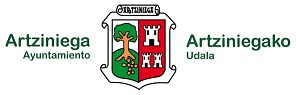 ESKABIDEA/SOLICITUD NEGULEKUAK 2020BaimenaematendutniredatuakUdalekodatu-baseansardaitezen, udalinformaziorakosoilik:	Bai/ SiAutorizo a que mis datos formen parte de la base de datos del Ayuntamiento únicamente a efectosinformativos municipales	Ez/ NoArtziniega, data/ fecha: 						Sinadura/ Firma:PARTEHARTZAILEAREN DATUAK/DATOS DEL PARTICIPANTEPARTEHARTZAILEAREN DATUAK/DATOS DEL PARTICIPANTEPARTEHARTZAILEAREN DATUAK/DATOS DEL PARTICIPANTEIzena eta abizenak/ Nombre y apellidos: N.A.N./ D.N.I.:N.A.N./ D.N.I.:Jaiotze data/ Fecha de nacimiento: Telefono Zk: /Nº Teléfono:Telefono Zk: /Nº Teléfono:kalea, plaza/ Calle, plaza: Zk./Nº : Solairua/piso:Herria/ Municipio: Lurraldea/Provincia:Lurraldea/Provincia:HelbideElektrónikoa/ Correo Electrónico:HelbideElektrónikoa/ Correo Electrónico:HelbideElektrónikoa/ Correo Electrónico:LEGEZKO ORDEZKARIAREN DATUAK/ DATOS DEL REPRESENTANTE LEGALLEGEZKO ORDEZKARIAREN DATUAK/ DATOS DEL REPRESENTANTE LEGALLEGEZKO ORDEZKARIAREN DATUAK/ DATOS DEL REPRESENTANTE LEGALIzena eta abizenak/ Nombre y apellidos:N.A.N./ D.N.I.:N.A.N./ D.N.I.:HelbideElektrónikoa/ Correo Electrónico:Telefono Zk. /Nº Teléfono:Telefono Zk. /Nº Teléfono:ONDOKO IKASTAROAN IZENA EMATEA ESKATZEN DUT: SOLICITO LA INSCRIPCIÓN EN EL CURSO:ONDOKO IKASTAROAN IZENA EMATEA ESKATZEN DUT: SOLICITO LA INSCRIPCIÓN EN EL CURSO:ONDOKO IKASTAROAN IZENA EMATEA ESKATZEN DUT: SOLICITO LA INSCRIPCIÓN EN EL CURSO:EGUNAK/ DÍAS:  ABENDUAK 28,29 eta 30 DICIEMBREEGUNETAN NAHI DUZUN ZURE SEMEA/ALABA NEGULEKUAK 2020RA JOATEA/MARCA LOS DÍAS QUE QUIERES QUE ACUDA TU HIJO/A A LOS NEGULEKUAK 2020 ADIERAZI ZEIN.EGUNAK/ DÍAS:  ABENDUAK 28,29 eta 30 DICIEMBREEGUNETAN NAHI DUZUN ZURE SEMEA/ALABA NEGULEKUAK 2020RA JOATEA/MARCA LOS DÍAS QUE QUIERES QUE ACUDA TU HIJO/A A LOS NEGULEKUAK 2020 ADIERAZI ZEIN.EGUNAK/ DÍAS:  ABENDUAK 28,29 eta 30 DICIEMBREEGUNETAN NAHI DUZUN ZURE SEMEA/ALABA NEGULEKUAK 2020RA JOATEA/MARCA LOS DÍAS QUE QUIERES QUE ACUDA TU HIJO/A A LOS NEGULEKUAK 2020 ADIERAZI ZEIN.ORDUTEGIA/HORARIO:DE: 10:30 A 13:30ORDUTEGIA/HORARIO:DE: 10:30 A 13:30OBSERVACIONES QUE LOS MONITORES DEBAN CONOCER/BEGIRALEREEK EZAGUTU BEHARREKO OHARRAK:OBSERVACIONES QUE LOS MONITORES DEBAN CONOCER/BEGIRALEREEK EZAGUTU BEHARREKO OHARRAK:OBSERVACIONES QUE LOS MONITORES DEBAN CONOCER/BEGIRALEREEK EZAGUTU BEHARREKO OHARRAK:Erreserbaziurtatzekobeharrezkoakdiradatuguztiak;eskabideabeharbezalabetetzenezduteneiezzaie plaza gordeko.Erreserbaziurtatzekobeharrezkoakdiradatuguztiak;eskabideabeharbezalabetetzenezduteneiezzaie plaza gordeko.Erreserbaziurtatzekobeharrezkoakdiradatuguztiak;eskabideabeharbezalabetetzenezduteneiezzaie plaza gordeko.Para asegurar la reserva son necesarios todos los datos; no se guardará la plaza a aquella persona que no complete el formulario correctamente.Para asegurar la reserva son necesarios todos los datos; no se guardará la plaza a aquella persona que no complete el formulario correctamente.Para asegurar la reserva son necesarios todos los datos; no se guardará la plaza a aquella persona que no complete el formulario correctamente.